Государственное бюджетное общеобразовательное учреждение средняя общеобразовательная школа  № 653 с углублённым изучением иностранных языков (хинди и английского)   Калининского района Санкт-Петербурга имени Рабиндраната ТагораКОНКУРС «ТВОРЧЕСКИЙ УЧИТЕЛЬ»Всероссийский конкурс для педагогов на лучшую публикацию.УЧАСТНИК: ТОМСКАЯАНАСТАСИЯ АЛЕКСЕЕВНАУчитель английского языкаМетодическая разработка урока английского языка с применением здоровьесберегающих технологий  «Как сохранить свое зрение?»2023 годСанкт-ПетербургПриложение №1 Оригами глаза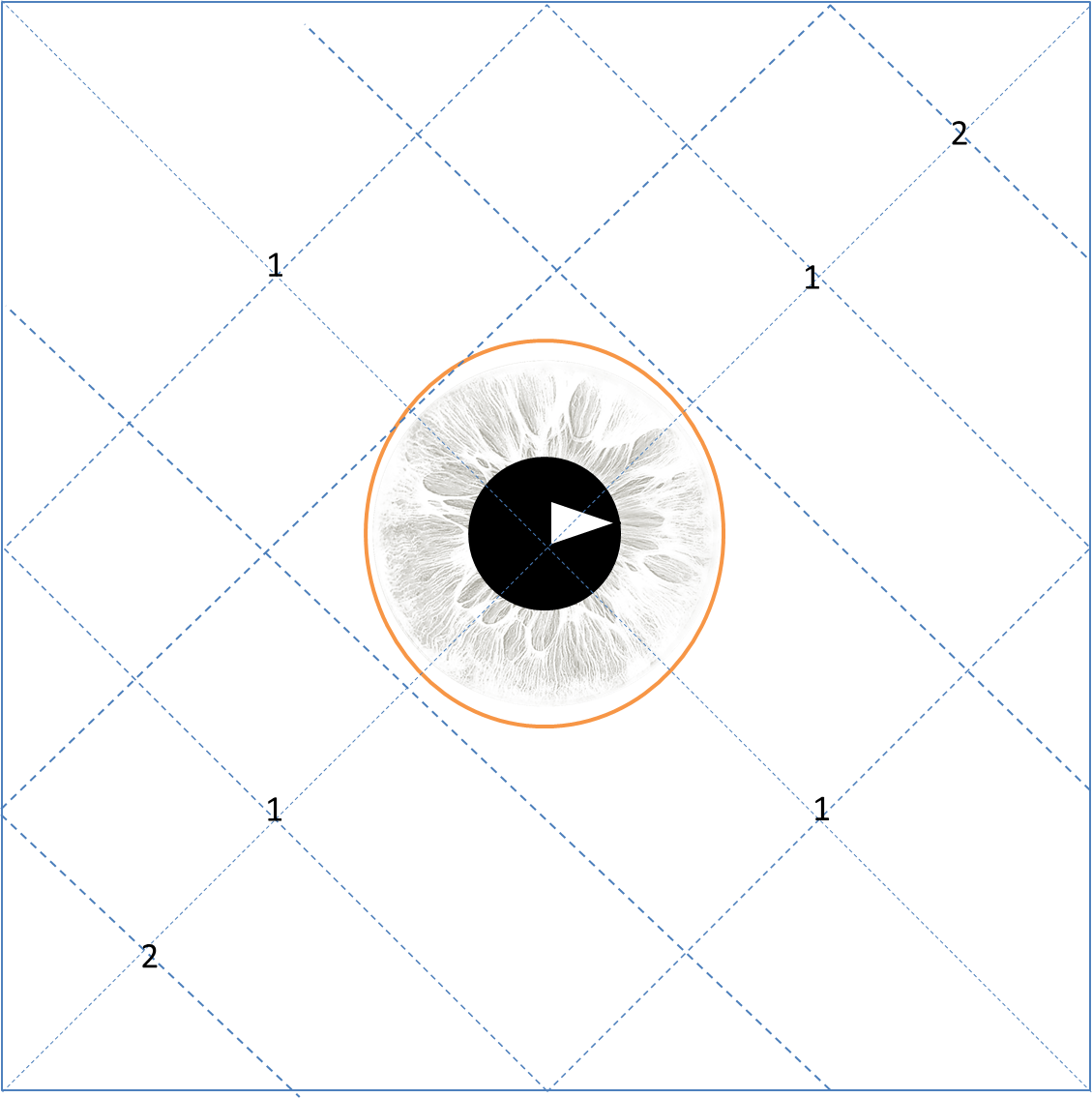 Приложение №2 Чек-лист для самостоятельной работы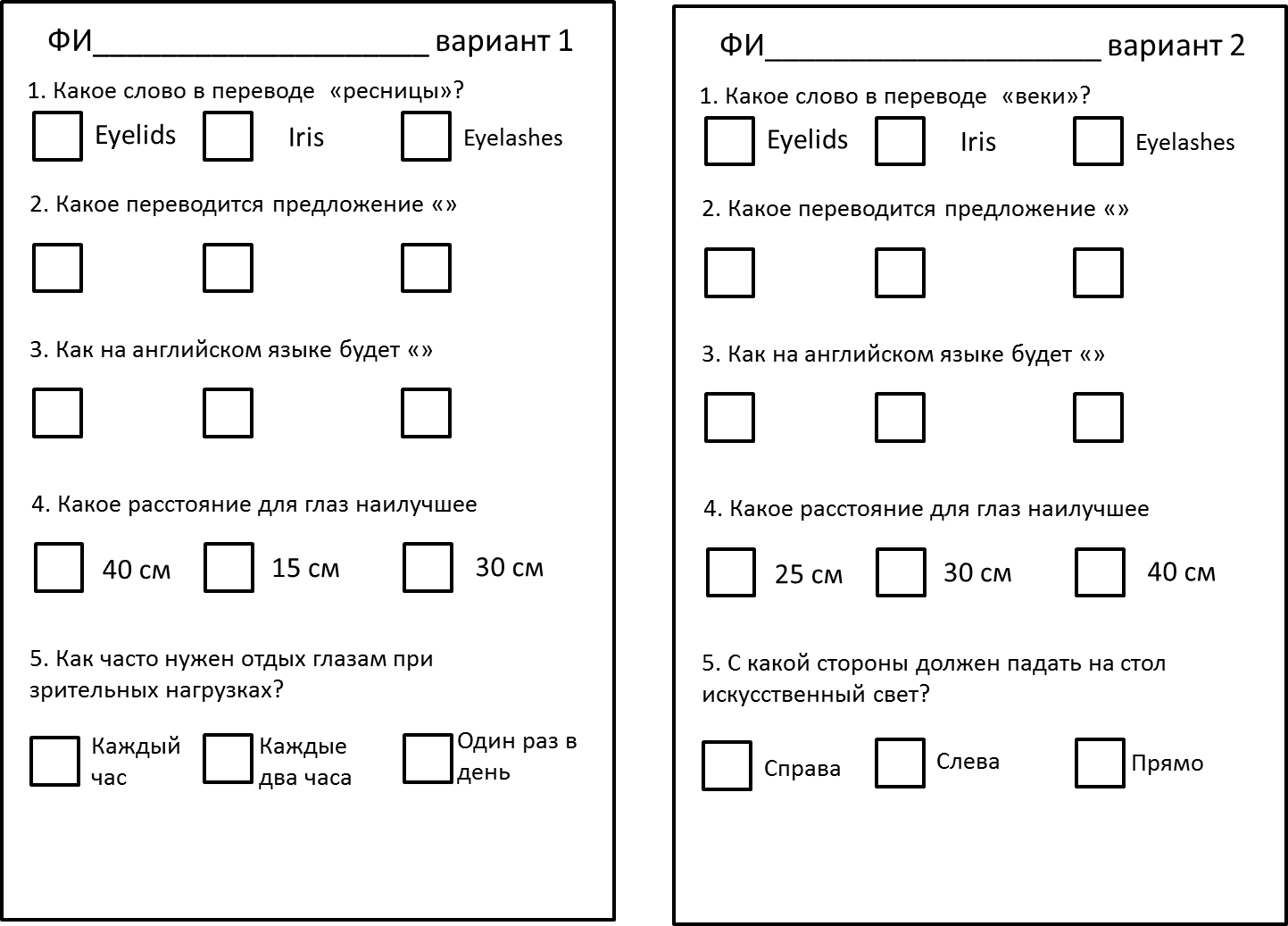 Приложение №3 Стереокартинка «Футболист»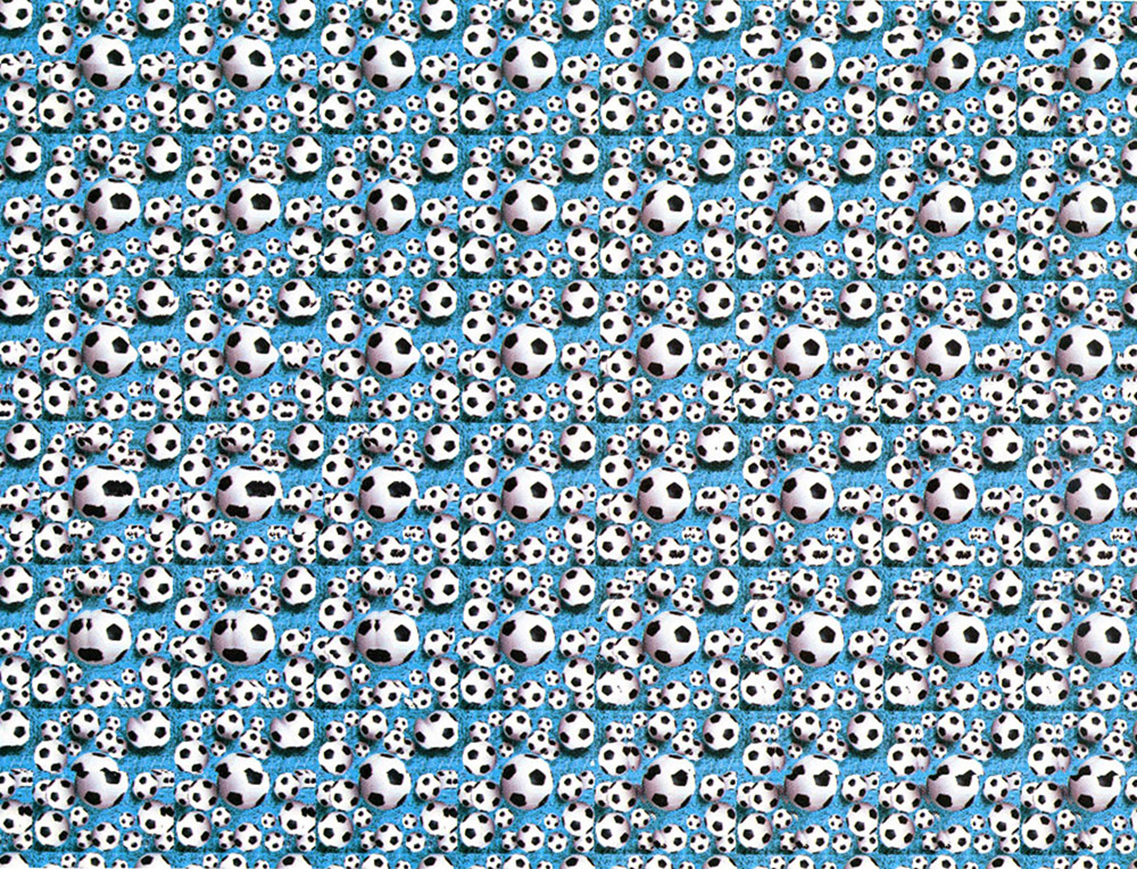 Приложение №4 Картинки для рефлексии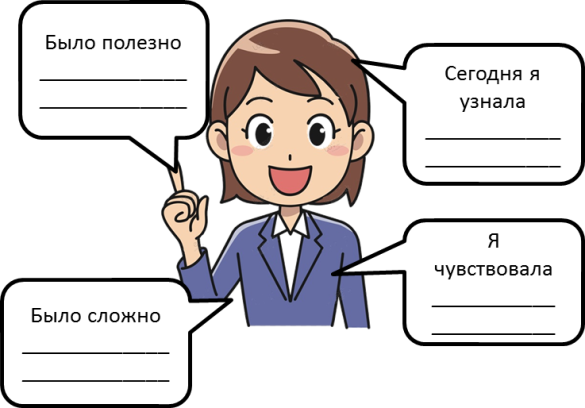 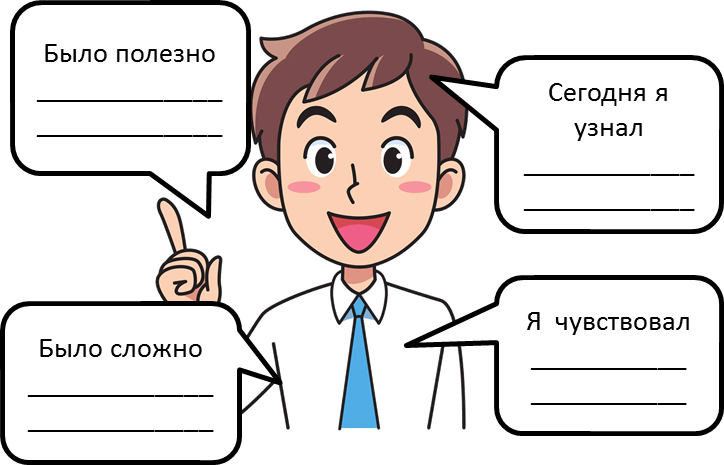 Организационная информацияОрганизационная информацияОрганизационная информацияФИО учителяТомская Анастасия Алексеевна, учитель английского языкаТомская Анастасия Алексеевна, учитель английского языкаОУГосударственное бюджетное общеобразовательное учреждение средняя общеобразовательная школа № 653 с углубленным изучением иностранных языков (хинди и английского) Калининского района Санкт-Петербурга имени Рабиндраната ТагораГосударственное бюджетное общеобразовательное учреждение средняя общеобразовательная школа № 653 с углубленным изучением иностранных языков (хинди и английского) Калининского района Санкт-Петербурга имени Рабиндраната ТагораПредмет Урок английского языкаУрок английского языкаКласс 5 класс5 классКоличество обучающихсяГруппа, 10-15 человекГруппа, 10-15 человекТема урокаКак сохранить свое зрение? Как сохранить свое зрение? Тип урокаУрок открытия нового знанияУрок открытия нового знанияФорма урокаУрок здоровьяУрок здоровьяЦель урокаФормирование новых знаний об особенностях зрения человека, обоснование необходимости соблюдать правила гигиены зренияФормирование новых знаний об особенностях зрения человека, обоснование необходимости соблюдать правила гигиены зренияЗадачи урокаОбразовательные:- рассмотреть строение глаза на английском языке;- изучить функции глазаРазвивающие:- развивать умения анализировать и обобщать полученные знания, устанавливать причинно-следственные связи в ходе изучения зрения;-развивать умения делать самостоятельные выводы на основе полученной информации;Воспитательные:- сформировать гигиенические навыки  по  уходу за органами зрения;- воспитывать бережное отношение к своему здоровьюОбразовательные:- рассмотреть строение глаза на английском языке;- изучить функции глазаРазвивающие:- развивать умения анализировать и обобщать полученные знания, устанавливать причинно-следственные связи в ходе изучения зрения;-развивать умения делать самостоятельные выводы на основе полученной информации;Воспитательные:- сформировать гигиенические навыки  по  уходу за органами зрения;- воспитывать бережное отношение к своему здоровьюПланируемые результатыПознавательные УУД: - выполнять  разнообразные задания, направленные на развитие познавательных процессов;- строить  речевое высказывание на английском языкеЛичностные УУД:- осознавать ценность полученных знаний о важности сохранения зренияРегулятивные УУД:- устанавливают самостоятельно последовательность действий на занятии; - планировать своё действие в соответствии с заданным алгоритмом; - оценивать  правильность выполнения действия после его завершения с учётом совершенных ошибок; - высказывать свои предположения.Коммуникативные УУД: - слушать  и понимать речь других на английском языке;- уметь оформлять свои мысли в устной форме на английском языке; -строить  продуктивное взаимодействие с одноклассникамиПознавательные УУД: - выполнять  разнообразные задания, направленные на развитие познавательных процессов;- строить  речевое высказывание на английском языкеЛичностные УУД:- осознавать ценность полученных знаний о важности сохранения зренияРегулятивные УУД:- устанавливают самостоятельно последовательность действий на занятии; - планировать своё действие в соответствии с заданным алгоритмом; - оценивать  правильность выполнения действия после его завершения с учётом совершенных ошибок; - высказывать свои предположения.Коммуникативные УУД: - слушать  и понимать речь других на английском языке;- уметь оформлять свои мысли в устной форме на английском языке; -строить  продуктивное взаимодействие с одноклассникамиЗдоровьесберегающие технологииОрганизационно-педагогические технологии (ОПТ):- выполнение санитарно-гигиенических требований к уроку: проветривание кабинета перед уроком, контроль теплового режима (не выше 22ºС), контроль правильного освещения; - введение двух физкультминуток для двигательной активности и упражнения для глаз.Психолого-педагогические технологии (ППТ):- чередование  видов учебной деятельности;- применение активных методов обученияУчебно-воспитательные технологии (УВТ): формирование культуры здоровья обучающихся, мотивация их к ведению здорового образа жизниОрганизационно-педагогические технологии (ОПТ):- выполнение санитарно-гигиенических требований к уроку: проветривание кабинета перед уроком, контроль теплового режима (не выше 22ºС), контроль правильного освещения; - введение двух физкультминуток для двигательной активности и упражнения для глаз.Психолого-педагогические технологии (ППТ):- чередование  видов учебной деятельности;- применение активных методов обученияУчебно-воспитательные технологии (УВТ): формирование культуры здоровья обучающихся, мотивация их к ведению здорового образа жизниНеобходимые материалы и оборудованиемультимедийный проектор, экранпрезентация к уроку, раздаточный материал (заготовка для оригами, картинка с 3d, чек-лист, лист для рефлексии), веревочка длиной 30 см.мультимедийный проектор, экранпрезентация к уроку, раздаточный материал (заготовка для оригами, картинка с 3d, чек-лист, лист для рефлексии), веревочка длиной 30 см.Ход урокаХод урокаХод урокаСодержание деятельности учителяСодержание деятельности учителяСодержание деятельности обучающихсяМотивация к деятельностиМотивация к деятельностиМотивация к деятельностиУчитель приветствует ребят. Good morning! My name is Anastasia Alekseevna. I am very glad to see you. «Глаза — зеркало души», так сказал наш великий российский писатель Лев Толстой, и в этом зеркале можно увидеть характер человека, его настроение. Я вот вижу в ваших глазах радость и немного удивления. Давайте, помашем друг другу обеими ладошками, покажем как мы рады тому, что встретились.Hello! Hello!Учитель приветствует ребят. Good morning! My name is Anastasia Alekseevna. I am very glad to see you. «Глаза — зеркало души», так сказал наш великий российский писатель Лев Толстой, и в этом зеркале можно увидеть характер человека, его настроение. Я вот вижу в ваших глазах радость и немного удивления. Давайте, помашем друг другу обеими ладошками, покажем как мы рады тому, что встретились.Hello! Hello!Готовятся к уроку.Слушают учителя. Машут ладошками, радуются.Настраиваются на совместную работу в дружеской атмосфере.2.	Актуализация знаний, пробное учебное действие2.	Актуализация знаний, пробное учебное действие2.	Актуализация знаний, пробное учебное действиеПредлагает повернуться в парах и посмотреть друг другу в глаза. Какого цвета глаза вашего соседа по парте?What color are the eyes of your neighbor?Поднимите руку, если у вашего соседа голубые глаза (blue)Raise your hand if…Поднимите руку, если у вашего соседа зеленые глаза (green)Поднимите руку, если у вашего соседа карие глаза ( brown)А мои глаза какого цвета? Скажите на английском. And what color are my eyes?Предлагает повернуться в парах и посмотреть друг другу в глаза. Какого цвета глаза вашего соседа по парте?What color are the eyes of your neighbor?Поднимите руку, если у вашего соседа голубые глаза (blue)Raise your hand if…Поднимите руку, если у вашего соседа зеленые глаза (green)Поднимите руку, если у вашего соседа карие глаза ( brown)А мои глаза какого цвета? Скажите на английском. And what color are my eyes?Смотрят в глаза друг другу и в глаза учителя. Повторяют слова: blue, green, brown.Устанавливают зрительный контакт с соседом по парте и с учителем.3.	Постановка проблемы. Выявление места и причины затруднения3.	Постановка проблемы. Выявление места и причины затруднения3.	Постановка проблемы. Выявление места и причины затрудненияОрганизовывает возникновение проблемной ситуации, вызванной недостатком знаний.Просит рассмотреть на слайде четыре картинки с одинаковым содержанием, но разного качества (как видит человек с нормальным зрением (normal vision), близорукостью(myopia), дальнозоркостью (hyperopia) и незрячий (blind).Просит высказать предположение, что изображено на рисунках, проанализировав общие и различные признаки.А кто догадался, о чем мы сегодня с вами поговорим?Организовывает возникновение проблемной ситуации, вызванной недостатком знаний.Просит рассмотреть на слайде четыре картинки с одинаковым содержанием, но разного качества (как видит человек с нормальным зрением (normal vision), близорукостью(myopia), дальнозоркостью (hyperopia) и незрячий (blind).Просит высказать предположение, что изображено на рисунках, проанализировав общие и различные признаки.А кто догадался, о чем мы сегодня с вами поговорим?Высказывают предположения, что это то, как видят люди с разными дефектами зрения.Формулируют тему урока: Как сохранить зрение?4.	Этап построения проекта выхода из затруднения4.	Этап построения проекта выхода из затруднения4.	Этап построения проекта выхода из затруднения Задает вопрос:А что же нужно делать, чтобы видеть так, как изображено на первом рисунке?Организовывает обсуждение, подводит к задачам урока:Нужно изучить строение глазаНужно рассмотреть правила гигиены глазаНужно освоить гимнастику глаз Задает вопрос:А что же нужно делать, чтобы видеть так, как изображено на первом рисунке?Организовывает обсуждение, подводит к задачам урока:Нужно изучить строение глазаНужно рассмотреть правила гигиены глазаНужно освоить гимнастику глазВысказывают мнения о профилактике нарушений зрения.Формулируют задачи урока:Изучить строение глазаСформулировать правила гигиены глазаОсвоить гимнастику глаз5.	Этап реализации построенного проекта5.	Этап реализации построенного проекта5.	Этап реализации построенного проектаДавайте рассмотрим, как устроен наш глаз.Перед вами раскраска-оригами (Приложение №1)  Тело глаза называется глазным яблоком. Цветная оболочка глаза называется радужка, в центре радужки находится отверстие, через которое свет поступает в глаз – черный зрачок.  За зрачком находится линза, хрусталик.Раскрасьте, пожалуйста, радужку и зрачок.Глазное яблоко защищают веки, по краю которых находятся ресницы.Веки моргают, смачивая глаз влагой.Показывает на слайде, как называются части глаза, называет их и просит хором повторить:Зрачок pupil (это слово на английском им известно, также переводится ученик)Глазное яблоко eyeballEyelids векиРесницы eyelashesIris радужкаА теперь, давайте сложим объемную модель глаза. Организовывает работу с оригами. Дает минутку поиграть с полученной моделью.Физкультминутка №1 Просит встать возле своей парты, выпрямить руки.Показывает движения на звучащие глаголы:And now stand up please. Let’s do some exercises. Open (открыть) – развести прямые руки в стороныClose (закрыть) – свести руки вместеLook (смотреть) – растопырить пальцы, раскрыть при этом широко веки.Просит хором назвать действия, которые показывает учитель.Читает слова в разном порядке, медленно и быстрее.Давайте рассмотрим, как устроен наш глаз.Перед вами раскраска-оригами (Приложение №1)  Тело глаза называется глазным яблоком. Цветная оболочка глаза называется радужка, в центре радужки находится отверстие, через которое свет поступает в глаз – черный зрачок.  За зрачком находится линза, хрусталик.Раскрасьте, пожалуйста, радужку и зрачок.Глазное яблоко защищают веки, по краю которых находятся ресницы.Веки моргают, смачивая глаз влагой.Показывает на слайде, как называются части глаза, называет их и просит хором повторить:Зрачок pupil (это слово на английском им известно, также переводится ученик)Глазное яблоко eyeballEyelids векиРесницы eyelashesIris радужкаА теперь, давайте сложим объемную модель глаза. Организовывает работу с оригами. Дает минутку поиграть с полученной моделью.Физкультминутка №1 Просит встать возле своей парты, выпрямить руки.Показывает движения на звучащие глаголы:And now stand up please. Let’s do some exercises. Open (открыть) – развести прямые руки в стороныClose (закрыть) – свести руки вместеLook (смотреть) – растопырить пальцы, раскрыть при этом широко веки.Просит хором назвать действия, которые показывает учитель.Читает слова в разном порядке, медленно и быстрее.Знакомятся со строением глаза и названиями частей на английском языке. Разучивают новые слова:pupil eyeballEyelids eyelashesIris Разукрашивают заготовку для оригами и подписывают на ней новые слова.Складывают 3D модель глаза.Осуществляют снятие физического напряжения мышц, выполняя простые упражнения. Повторяют английские слова:Open Close Look6. Этап первичного закрепления с проговариванием во внешней речи6. Этап первичного закрепления с проговариванием во внешней речи6. Этап первичного закрепления с проговариванием во внешней речиА теперь давайте попробуем вместе построить предложения с новыми словами.Глаза смотрятВеки открываются и закрываютсяРесницы защищают глаза Eyes are lookingEyelids open and closeEyelashes protect the eyesРадужка _____________ цвета  Iris is _____________Зрачок ____________ цветаPupil is___________Организовывает работу в парах. Просит с помощью модели глаза сначала одному варианту проговорить предложения, потом поменяться ролями.А теперь давайте попробуем вместе построить предложения с новыми словами.Глаза смотрятВеки открываются и закрываютсяРесницы защищают глаза Eyes are lookingEyelids open and closeEyelashes protect the eyesРадужка _____________ цвета  Iris is _____________Зрачок ____________ цветаPupil is___________Организовывает работу в парах. Просит с помощью модели глаза сначала одному варианту проговорить предложения, потом поменяться ролями.Достраивают предложение с использованием  новых существительных Проговаривают хором.Проговаривают в парах, показывая действия на модели глаза.7. Этап самостоятельной работы с самопроверкой по эталону7. Этап самостоятельной работы с самопроверкой по эталону7. Этап самостоятельной работы с самопроверкой по эталонуОрганизовывает самостоятельную работу с чек-листами и взаимопроверку со сличением с эталоном (Приложение №2)Физкультминутка №2Наш глаз устает, особенно когда мы смотрим на экран или читаем книгу. Наилучшее расстояние до книги это 30 см. Возьмите, пожалуйста нитки на своём столе, натяните ее от стола до глаза, запомните это положение. Также нужно помнить, что искусственный свет должен падать слева. Чтобы сохранить зрение нужно каждый час работы с книгой или компьютером делать гимнастику: Look left, right (глазами влево, вправо)Look up, look down  (глазами вверх, вниз)Look around.  (глазами по-кругу)Look at your nose  (смотрим на нос)Look at that rose  (одну руку вытягиваем как будто держим цветок, и смотрим)Close your eyes  (закрываем глаза)Open, wink and smile. (открываем, моргаем и улыбаемся) илиДети по команде учителя медленно переводят свой взгляд с одного предмета на другой.One, two, three, four.Look at the window, look at the door,Look at the ceiling, look at the floor.One, two, three, four.Спасибо. Вы прекрасно поработали и ваши глазки скажут вам спасибо.Thank you. You’ve done a great job and your eyes will tell you THANK YOU.Another useful thing for the eyes is stereo pictures or 3d pictures. (Еще одна полезная вещь для наших глаз это стерео картинки) (Приложение №3)Для этого нам надо сфокусировать зрение в центре картинки и смотреть, пока не появится зашифрованный рисунок. Let’s imagine that we are detectives and try to solve the mystery of 3d picture.Организовывает самостоятельную работу с чек-листами и взаимопроверку со сличением с эталоном (Приложение №2)Физкультминутка №2Наш глаз устает, особенно когда мы смотрим на экран или читаем книгу. Наилучшее расстояние до книги это 30 см. Возьмите, пожалуйста нитки на своём столе, натяните ее от стола до глаза, запомните это положение. Также нужно помнить, что искусственный свет должен падать слева. Чтобы сохранить зрение нужно каждый час работы с книгой или компьютером делать гимнастику: Look left, right (глазами влево, вправо)Look up, look down  (глазами вверх, вниз)Look around.  (глазами по-кругу)Look at your nose  (смотрим на нос)Look at that rose  (одну руку вытягиваем как будто держим цветок, и смотрим)Close your eyes  (закрываем глаза)Open, wink and smile. (открываем, моргаем и улыбаемся) илиДети по команде учителя медленно переводят свой взгляд с одного предмета на другой.One, two, three, four.Look at the window, look at the door,Look at the ceiling, look at the floor.One, two, three, four.Спасибо. Вы прекрасно поработали и ваши глазки скажут вам спасибо.Thank you. You’ve done a great job and your eyes will tell you THANK YOU.Another useful thing for the eyes is stereo pictures or 3d pictures. (Еще одна полезная вещь для наших глаз это стерео картинки) (Приложение №3)Для этого нам надо сфокусировать зрение в центре картинки и смотреть, пока не появится зашифрованный рисунок. Let’s imagine that we are detectives and try to solve the mystery of 3d picture.Выполняют самостоятельную работу по заполнению чек-листа из 5 заданий.Меняются листочками и выполняют взаимопроверку, сличая с ответами на слайде. Выставляют оценку, совпадающую с количеством правильных ответов. Выполняют гимнастику для глаз.Фокусируют внимание на центре Фокусируют внимание на центре стререокартинки, расшифровывают надпись.6. Этап включения в систему знаний и повторения6. Этап включения в систему знаний и повторения6. Этап включения в систему знаний и повторенияМы сегодня с вами отлично поработали, разучили новые слова, означающие строение нашего глаза.На слайде названия частей глаза закрыты, учитель открывает слова только после того, как их правильно назвали.Мы узнали, как важно делать гимнастику для глаз, чтобы он был здоровым.Просит на модели показать, какие упражнения они запомнили. Мы сегодня с вами отлично поработали, разучили новые слова, означающие строение нашего глаза.На слайде названия частей глаза закрыты, учитель открывает слова только после того, как их правильно назвали.Мы узнали, как важно делать гимнастику для глаз, чтобы он был здоровым.Просит на модели показать, какие упражнения они запомнили. Называют по памяти части глаза на слайде. Показывают на модели у доски движения для глаз, которые запомнили.6.	Домашнее задание.6.	Домашнее задание.6.	Домашнее задание.Организовывает обсуждение домашнего задания:Нарисовать глаз и подписать части глаза, которые они изучили на уроке.Показать родителем упражнения для глаз на модели, которую они могут взять домой.Организовывает обсуждение домашнего задания:Нарисовать глаз и подписать части глаза, которые они изучили на уроке.Показать родителем упражнения для глаз на модели, которую они могут взять домой.Записывают в дневник домашнее задание7.	Рефлексия учебной деятельности7.	Рефлексия учебной деятельности7.	Рефлексия учебной деятельностиОрганизовывает заполнение рисунка для рефлексии (Приложение №4)Обсуждает с ребятами работу на уроке.Прощается с ними на английском, используя модель глаза. - До свидания, ребята! Я надеюсь вы будете заботиться о своих глазах и будете всегда здоровы!Good bye! I hope you will take care of your eyes.Организовывает заполнение рисунка для рефлексии (Приложение №4)Обсуждает с ребятами работу на уроке.Прощается с ними на английском, используя модель глаза. - До свидания, ребята! Я надеюсь вы будете заботиться о своих глазах и будете всегда здоровы!Good bye! I hope you will take care of your eyes. Заполняют выноски на рисунке для рефлексии.В беседе с учителем делятся своими впечатлениями.Прощаются с учителем.